زانكۆی سه‌ڵاحه‌دین-هه‌ولێر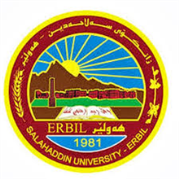 كۆلێژی:په‌روه‌رده‌به‌شی:فیزیكژمێریاری                                                  فۆرمی سه‌روانه‌ی زێده‌كی مامۆستایان                                      مانگی: نیسانڕۆژ/ كاتژمێر8:30-9:309:30-10:3010:30-11:3011:30-12:3012:30-1:301:30-2:302:30-3:303:30-4:304:30-5:30شەممەیەك شەممەپڕۆژه‌ی توێژینه‌وه‌پڕۆژه‌ی توێژینه‌وه‌دوو شەممەسێ شەممەتاقیگه‌ی میكانیك 1 فیزیكتاقیگه‌ی میكانیك 1 فیزیكتاقیگه‌ی میكانیك 1 فیزیكتاقیگه‌ی میكانیك 1 فیزیكتاقیگه‌ی میكانیك 1 فیزیكتاقیگه‌ی میكانیك 1 فیزیكچوار شەممەتاقیگه‌ی میكانیك 1 فیزیكتاقیگه‌ی میكانیك 1 فیزیكتاقیگه‌ی میكانیك 1 فیزیكتاقیگه‌ی میكانیك 1 فیزیكپێنج شەممەڕۆژڕۆژڕێكه‌وتتیۆری تیۆری پراكتیكیژمارەی سەروانەڕۆژڕێكه‌وتتیۆری پراكتیكیژمارەی سەروانەشەممەشەممەشەممە6/ 4یەك شەمەیەك شەمە22یەك شەمە7/ 42دوو شەمەدوو شەمە1/ 4دوو شەمە8/ 4سێ شەمەسێ شەمە2/ 46سێ شەمە9/ 46چوار شەمەچوار شەمە3/ 44چوار شەمە10/ 44پێنج شەمەپێنج شەمە4/ 4پێنج شەمە11/ 4 سه‌رپه‌رشتی پرۆژه‌ی ده‌رچونسه‌رپه‌رشتی پرۆژه‌ی ده‌رچونسه‌رپه‌رشتی پرۆژه‌ی ده‌رچون22سه‌رپه‌رشتی پرۆژه‌ی ده‌رچونسه‌رپه‌رشتی پرۆژه‌ی ده‌رچون2كۆى كاتژمێره‌كانكۆى كاتژمێره‌كانكۆى كاتژمێره‌كانكۆى كاتژمێره‌كانكۆى كاتژمێره‌كانڕۆژڕۆژڕێكه‌وتتیۆری تیۆری پراكتیكیژمارەی سەروانەڕۆژڕێكه‌وتتیۆری پراكتیكیژمارەی سەروانەشەممەشەممە13/ 4شەممە20/ 4یەك شەمەیەك شەمە14/ 422یەك شەمە21/ 42دوو شەمەدوو شەمە15/ 4دوو شەمە22/ 4سێ شەمەسێ شەمە16/ 46سێ شەمە23/ 46چوار شەمەچوار شەمە17/ 44چوار شەمە24/ 44پێنج شەمەپێنج شەمە18/ 4پێنج شەمە25/ 4سه‌رپه‌رشتی پرۆژه‌ی ده‌رچونسه‌رپه‌رشتی پرۆژه‌ی ده‌رچونسه‌رپه‌رشتی پرۆژه‌ی ده‌رچون22سه‌رپه‌رشتی پرۆژه‌ی ده‌رچونسه‌رپه‌رشتی پرۆژه‌ی ده‌رچون2كۆى كاتژمێره‌كانكۆى كاتژمێره‌كانكۆى كاتژمێره‌كانكۆى كاتژمێره‌كانكۆى كاتژمێره‌كانڕۆژڕێكه‌وتتیۆری پراكتیكیژمارەی سەروانەناوی مامۆستا: گوڵاڵه‌ یاسین به‌كرنازناوی زانستی: مامۆستابەشوانەى ياسايى:8كاتژمێربەشوانەی هەمواركراو:12ته‌مه‌ن:50ساڵكۆی سەروانە:48كاتژمێرهۆكاری دابه‌زینی نیساب:ته‌مه‌نناوی مامۆستا: گوڵاڵه‌ یاسین به‌كرنازناوی زانستی: مامۆستابەشوانەى ياسايى:8كاتژمێربەشوانەی هەمواركراو:12ته‌مه‌ن:50ساڵكۆی سەروانە:48كاتژمێرهۆكاری دابه‌زینی نیساب:ته‌مه‌نناوی مامۆستا: گوڵاڵه‌ یاسین به‌كرنازناوی زانستی: مامۆستابەشوانەى ياسايى:8كاتژمێربەشوانەی هەمواركراو:12ته‌مه‌ن:50ساڵكۆی سەروانە:48كاتژمێرهۆكاری دابه‌زینی نیساب:ته‌مه‌نناوی مامۆستا: گوڵاڵه‌ یاسین به‌كرنازناوی زانستی: مامۆستابەشوانەى ياسايى:8كاتژمێربەشوانەی هەمواركراو:12ته‌مه‌ن:50ساڵكۆی سەروانە:48كاتژمێرهۆكاری دابه‌زینی نیساب:ته‌مه‌نناوی مامۆستا: گوڵاڵه‌ یاسین به‌كرنازناوی زانستی: مامۆستابەشوانەى ياسايى:8كاتژمێربەشوانەی هەمواركراو:12ته‌مه‌ن:50ساڵكۆی سەروانە:48كاتژمێرهۆكاری دابه‌زینی نیساب:ته‌مه‌نناوی مامۆستا: گوڵاڵه‌ یاسین به‌كرنازناوی زانستی: مامۆستابەشوانەى ياسايى:8كاتژمێربەشوانەی هەمواركراو:12ته‌مه‌ن:50ساڵكۆی سەروانە:48كاتژمێرهۆكاری دابه‌زینی نیساب:ته‌مه‌نناوی مامۆستا: گوڵاڵه‌ یاسین به‌كرنازناوی زانستی: مامۆستابەشوانەى ياسايى:8كاتژمێربەشوانەی هەمواركراو:12ته‌مه‌ن:50ساڵكۆی سەروانە:48كاتژمێرهۆكاری دابه‌زینی نیساب:ته‌مه‌نشەممە27/ 4ناوی مامۆستا: گوڵاڵه‌ یاسین به‌كرنازناوی زانستی: مامۆستابەشوانەى ياسايى:8كاتژمێربەشوانەی هەمواركراو:12ته‌مه‌ن:50ساڵكۆی سەروانە:48كاتژمێرهۆكاری دابه‌زینی نیساب:ته‌مه‌نناوی مامۆستا: گوڵاڵه‌ یاسین به‌كرنازناوی زانستی: مامۆستابەشوانەى ياسايى:8كاتژمێربەشوانەی هەمواركراو:12ته‌مه‌ن:50ساڵكۆی سەروانە:48كاتژمێرهۆكاری دابه‌زینی نیساب:ته‌مه‌نناوی مامۆستا: گوڵاڵه‌ یاسین به‌كرنازناوی زانستی: مامۆستابەشوانەى ياسايى:8كاتژمێربەشوانەی هەمواركراو:12ته‌مه‌ن:50ساڵكۆی سەروانە:48كاتژمێرهۆكاری دابه‌زینی نیساب:ته‌مه‌نناوی مامۆستا: گوڵاڵه‌ یاسین به‌كرنازناوی زانستی: مامۆستابەشوانەى ياسايى:8كاتژمێربەشوانەی هەمواركراو:12ته‌مه‌ن:50ساڵكۆی سەروانە:48كاتژمێرهۆكاری دابه‌زینی نیساب:ته‌مه‌نناوی مامۆستا: گوڵاڵه‌ یاسین به‌كرنازناوی زانستی: مامۆستابەشوانەى ياسايى:8كاتژمێربەشوانەی هەمواركراو:12ته‌مه‌ن:50ساڵكۆی سەروانە:48كاتژمێرهۆكاری دابه‌زینی نیساب:ته‌مه‌نناوی مامۆستا: گوڵاڵه‌ یاسین به‌كرنازناوی زانستی: مامۆستابەشوانەى ياسايى:8كاتژمێربەشوانەی هەمواركراو:12ته‌مه‌ن:50ساڵكۆی سەروانە:48كاتژمێرهۆكاری دابه‌زینی نیساب:ته‌مه‌نناوی مامۆستا: گوڵاڵه‌ یاسین به‌كرنازناوی زانستی: مامۆستابەشوانەى ياسايى:8كاتژمێربەشوانەی هەمواركراو:12ته‌مه‌ن:50ساڵكۆی سەروانە:48كاتژمێرهۆكاری دابه‌زینی نیساب:ته‌مه‌نیەك شەمە28/ 42ناوی مامۆستا: گوڵاڵه‌ یاسین به‌كرنازناوی زانستی: مامۆستابەشوانەى ياسايى:8كاتژمێربەشوانەی هەمواركراو:12ته‌مه‌ن:50ساڵكۆی سەروانە:48كاتژمێرهۆكاری دابه‌زینی نیساب:ته‌مه‌نناوی مامۆستا: گوڵاڵه‌ یاسین به‌كرنازناوی زانستی: مامۆستابەشوانەى ياسايى:8كاتژمێربەشوانەی هەمواركراو:12ته‌مه‌ن:50ساڵكۆی سەروانە:48كاتژمێرهۆكاری دابه‌زینی نیساب:ته‌مه‌نناوی مامۆستا: گوڵاڵه‌ یاسین به‌كرنازناوی زانستی: مامۆستابەشوانەى ياسايى:8كاتژمێربەشوانەی هەمواركراو:12ته‌مه‌ن:50ساڵكۆی سەروانە:48كاتژمێرهۆكاری دابه‌زینی نیساب:ته‌مه‌نناوی مامۆستا: گوڵاڵه‌ یاسین به‌كرنازناوی زانستی: مامۆستابەشوانەى ياسايى:8كاتژمێربەشوانەی هەمواركراو:12ته‌مه‌ن:50ساڵكۆی سەروانە:48كاتژمێرهۆكاری دابه‌زینی نیساب:ته‌مه‌نناوی مامۆستا: گوڵاڵه‌ یاسین به‌كرنازناوی زانستی: مامۆستابەشوانەى ياسايى:8كاتژمێربەشوانەی هەمواركراو:12ته‌مه‌ن:50ساڵكۆی سەروانە:48كاتژمێرهۆكاری دابه‌زینی نیساب:ته‌مه‌نناوی مامۆستا: گوڵاڵه‌ یاسین به‌كرنازناوی زانستی: مامۆستابەشوانەى ياسايى:8كاتژمێربەشوانەی هەمواركراو:12ته‌مه‌ن:50ساڵكۆی سەروانە:48كاتژمێرهۆكاری دابه‌زینی نیساب:ته‌مه‌نناوی مامۆستا: گوڵاڵه‌ یاسین به‌كرنازناوی زانستی: مامۆستابەشوانەى ياسايى:8كاتژمێربەشوانەی هەمواركراو:12ته‌مه‌ن:50ساڵكۆی سەروانە:48كاتژمێرهۆكاری دابه‌زینی نیساب:ته‌مه‌ندوو شەمە29/ 4ناوی مامۆستا: گوڵاڵه‌ یاسین به‌كرنازناوی زانستی: مامۆستابەشوانەى ياسايى:8كاتژمێربەشوانەی هەمواركراو:12ته‌مه‌ن:50ساڵكۆی سەروانە:48كاتژمێرهۆكاری دابه‌زینی نیساب:ته‌مه‌نناوی مامۆستا: گوڵاڵه‌ یاسین به‌كرنازناوی زانستی: مامۆستابەشوانەى ياسايى:8كاتژمێربەشوانەی هەمواركراو:12ته‌مه‌ن:50ساڵكۆی سەروانە:48كاتژمێرهۆكاری دابه‌زینی نیساب:ته‌مه‌نناوی مامۆستا: گوڵاڵه‌ یاسین به‌كرنازناوی زانستی: مامۆستابەشوانەى ياسايى:8كاتژمێربەشوانەی هەمواركراو:12ته‌مه‌ن:50ساڵكۆی سەروانە:48كاتژمێرهۆكاری دابه‌زینی نیساب:ته‌مه‌نناوی مامۆستا: گوڵاڵه‌ یاسین به‌كرنازناوی زانستی: مامۆستابەشوانەى ياسايى:8كاتژمێربەشوانەی هەمواركراو:12ته‌مه‌ن:50ساڵكۆی سەروانە:48كاتژمێرهۆكاری دابه‌زینی نیساب:ته‌مه‌نناوی مامۆستا: گوڵاڵه‌ یاسین به‌كرنازناوی زانستی: مامۆستابەشوانەى ياسايى:8كاتژمێربەشوانەی هەمواركراو:12ته‌مه‌ن:50ساڵكۆی سەروانە:48كاتژمێرهۆكاری دابه‌زینی نیساب:ته‌مه‌نناوی مامۆستا: گوڵاڵه‌ یاسین به‌كرنازناوی زانستی: مامۆستابەشوانەى ياسايى:8كاتژمێربەشوانەی هەمواركراو:12ته‌مه‌ن:50ساڵكۆی سەروانە:48كاتژمێرهۆكاری دابه‌زینی نیساب:ته‌مه‌نناوی مامۆستا: گوڵاڵه‌ یاسین به‌كرنازناوی زانستی: مامۆستابەشوانەى ياسايى:8كاتژمێربەشوانەی هەمواركراو:12ته‌مه‌ن:50ساڵكۆی سەروانە:48كاتژمێرهۆكاری دابه‌زینی نیساب:ته‌مه‌نسێ شەمە30/ 46ناوی مامۆستا: گوڵاڵه‌ یاسین به‌كرنازناوی زانستی: مامۆستابەشوانەى ياسايى:8كاتژمێربەشوانەی هەمواركراو:12ته‌مه‌ن:50ساڵكۆی سەروانە:48كاتژمێرهۆكاری دابه‌زینی نیساب:ته‌مه‌نناوی مامۆستا: گوڵاڵه‌ یاسین به‌كرنازناوی زانستی: مامۆستابەشوانەى ياسايى:8كاتژمێربەشوانەی هەمواركراو:12ته‌مه‌ن:50ساڵكۆی سەروانە:48كاتژمێرهۆكاری دابه‌زینی نیساب:ته‌مه‌نناوی مامۆستا: گوڵاڵه‌ یاسین به‌كرنازناوی زانستی: مامۆستابەشوانەى ياسايى:8كاتژمێربەشوانەی هەمواركراو:12ته‌مه‌ن:50ساڵكۆی سەروانە:48كاتژمێرهۆكاری دابه‌زینی نیساب:ته‌مه‌نناوی مامۆستا: گوڵاڵه‌ یاسین به‌كرنازناوی زانستی: مامۆستابەشوانەى ياسايى:8كاتژمێربەشوانەی هەمواركراو:12ته‌مه‌ن:50ساڵكۆی سەروانە:48كاتژمێرهۆكاری دابه‌زینی نیساب:ته‌مه‌نناوی مامۆستا: گوڵاڵه‌ یاسین به‌كرنازناوی زانستی: مامۆستابەشوانەى ياسايى:8كاتژمێربەشوانەی هەمواركراو:12ته‌مه‌ن:50ساڵكۆی سەروانە:48كاتژمێرهۆكاری دابه‌زینی نیساب:ته‌مه‌نناوی مامۆستا: گوڵاڵه‌ یاسین به‌كرنازناوی زانستی: مامۆستابەشوانەى ياسايى:8كاتژمێربەشوانەی هەمواركراو:12ته‌مه‌ن:50ساڵكۆی سەروانە:48كاتژمێرهۆكاری دابه‌زینی نیساب:ته‌مه‌نناوی مامۆستا: گوڵاڵه‌ یاسین به‌كرنازناوی زانستی: مامۆستابەشوانەى ياسايى:8كاتژمێربەشوانەی هەمواركراو:12ته‌مه‌ن:50ساڵكۆی سەروانە:48كاتژمێرهۆكاری دابه‌زینی نیساب:ته‌مه‌نچوار شەمەناوی مامۆستا: گوڵاڵه‌ یاسین به‌كرنازناوی زانستی: مامۆستابەشوانەى ياسايى:8كاتژمێربەشوانەی هەمواركراو:12ته‌مه‌ن:50ساڵكۆی سەروانە:48كاتژمێرهۆكاری دابه‌زینی نیساب:ته‌مه‌نناوی مامۆستا: گوڵاڵه‌ یاسین به‌كرنازناوی زانستی: مامۆستابەشوانەى ياسايى:8كاتژمێربەشوانەی هەمواركراو:12ته‌مه‌ن:50ساڵكۆی سەروانە:48كاتژمێرهۆكاری دابه‌زینی نیساب:ته‌مه‌نناوی مامۆستا: گوڵاڵه‌ یاسین به‌كرنازناوی زانستی: مامۆستابەشوانەى ياسايى:8كاتژمێربەشوانەی هەمواركراو:12ته‌مه‌ن:50ساڵكۆی سەروانە:48كاتژمێرهۆكاری دابه‌زینی نیساب:ته‌مه‌نناوی مامۆستا: گوڵاڵه‌ یاسین به‌كرنازناوی زانستی: مامۆستابەشوانەى ياسايى:8كاتژمێربەشوانەی هەمواركراو:12ته‌مه‌ن:50ساڵكۆی سەروانە:48كاتژمێرهۆكاری دابه‌زینی نیساب:ته‌مه‌نناوی مامۆستا: گوڵاڵه‌ یاسین به‌كرنازناوی زانستی: مامۆستابەشوانەى ياسايى:8كاتژمێربەشوانەی هەمواركراو:12ته‌مه‌ن:50ساڵكۆی سەروانە:48كاتژمێرهۆكاری دابه‌زینی نیساب:ته‌مه‌نناوی مامۆستا: گوڵاڵه‌ یاسین به‌كرنازناوی زانستی: مامۆستابەشوانەى ياسايى:8كاتژمێربەشوانەی هەمواركراو:12ته‌مه‌ن:50ساڵكۆی سەروانە:48كاتژمێرهۆكاری دابه‌زینی نیساب:ته‌مه‌نناوی مامۆستا: گوڵاڵه‌ یاسین به‌كرنازناوی زانستی: مامۆستابەشوانەى ياسايى:8كاتژمێربەشوانەی هەمواركراو:12ته‌مه‌ن:50ساڵكۆی سەروانە:48كاتژمێرهۆكاری دابه‌زینی نیساب:ته‌مه‌نپێنج شەمەناوی مامۆستا: گوڵاڵه‌ یاسین به‌كرنازناوی زانستی: مامۆستابەشوانەى ياسايى:8كاتژمێربەشوانەی هەمواركراو:12ته‌مه‌ن:50ساڵكۆی سەروانە:48كاتژمێرهۆكاری دابه‌زینی نیساب:ته‌مه‌نناوی مامۆستا: گوڵاڵه‌ یاسین به‌كرنازناوی زانستی: مامۆستابەشوانەى ياسايى:8كاتژمێربەشوانەی هەمواركراو:12ته‌مه‌ن:50ساڵكۆی سەروانە:48كاتژمێرهۆكاری دابه‌زینی نیساب:ته‌مه‌نناوی مامۆستا: گوڵاڵه‌ یاسین به‌كرنازناوی زانستی: مامۆستابەشوانەى ياسايى:8كاتژمێربەشوانەی هەمواركراو:12ته‌مه‌ن:50ساڵكۆی سەروانە:48كاتژمێرهۆكاری دابه‌زینی نیساب:ته‌مه‌نناوی مامۆستا: گوڵاڵه‌ یاسین به‌كرنازناوی زانستی: مامۆستابەشوانەى ياسايى:8كاتژمێربەشوانەی هەمواركراو:12ته‌مه‌ن:50ساڵكۆی سەروانە:48كاتژمێرهۆكاری دابه‌زینی نیساب:ته‌مه‌نناوی مامۆستا: گوڵاڵه‌ یاسین به‌كرنازناوی زانستی: مامۆستابەشوانەى ياسايى:8كاتژمێربەشوانەی هەمواركراو:12ته‌مه‌ن:50ساڵكۆی سەروانە:48كاتژمێرهۆكاری دابه‌زینی نیساب:ته‌مه‌نناوی مامۆستا: گوڵاڵه‌ یاسین به‌كرنازناوی زانستی: مامۆستابەشوانەى ياسايى:8كاتژمێربەشوانەی هەمواركراو:12ته‌مه‌ن:50ساڵكۆی سەروانە:48كاتژمێرهۆكاری دابه‌زینی نیساب:ته‌مه‌نناوی مامۆستا: گوڵاڵه‌ یاسین به‌كرنازناوی زانستی: مامۆستابەشوانەى ياسايى:8كاتژمێربەشوانەی هەمواركراو:12ته‌مه‌ن:50ساڵكۆی سەروانە:48كاتژمێرهۆكاری دابه‌زینی نیساب:ته‌مه‌نسه‌رپه‌رشتی پرۆژه‌ی ده‌رچونسه‌رپه‌رشتی پرۆژه‌ی ده‌رچونناوی مامۆستا: گوڵاڵه‌ یاسین به‌كرنازناوی زانستی: مامۆستابەشوانەى ياسايى:8كاتژمێربەشوانەی هەمواركراو:12ته‌مه‌ن:50ساڵكۆی سەروانە:48كاتژمێرهۆكاری دابه‌زینی نیساب:ته‌مه‌نناوی مامۆستا: گوڵاڵه‌ یاسین به‌كرنازناوی زانستی: مامۆستابەشوانەى ياسايى:8كاتژمێربەشوانەی هەمواركراو:12ته‌مه‌ن:50ساڵكۆی سەروانە:48كاتژمێرهۆكاری دابه‌زینی نیساب:ته‌مه‌نناوی مامۆستا: گوڵاڵه‌ یاسین به‌كرنازناوی زانستی: مامۆستابەشوانەى ياسايى:8كاتژمێربەشوانەی هەمواركراو:12ته‌مه‌ن:50ساڵكۆی سەروانە:48كاتژمێرهۆكاری دابه‌زینی نیساب:ته‌مه‌نناوی مامۆستا: گوڵاڵه‌ یاسین به‌كرنازناوی زانستی: مامۆستابەشوانەى ياسايى:8كاتژمێربەشوانەی هەمواركراو:12ته‌مه‌ن:50ساڵكۆی سەروانە:48كاتژمێرهۆكاری دابه‌زینی نیساب:ته‌مه‌نناوی مامۆستا: گوڵاڵه‌ یاسین به‌كرنازناوی زانستی: مامۆستابەشوانەى ياسايى:8كاتژمێربەشوانەی هەمواركراو:12ته‌مه‌ن:50ساڵكۆی سەروانە:48كاتژمێرهۆكاری دابه‌زینی نیساب:ته‌مه‌نناوی مامۆستا: گوڵاڵه‌ یاسین به‌كرنازناوی زانستی: مامۆستابەشوانەى ياسايى:8كاتژمێربەشوانەی هەمواركراو:12ته‌مه‌ن:50ساڵكۆی سەروانە:48كاتژمێرهۆكاری دابه‌زینی نیساب:ته‌مه‌نناوی مامۆستا: گوڵاڵه‌ یاسین به‌كرنازناوی زانستی: مامۆستابەشوانەى ياسايى:8كاتژمێربەشوانەی هەمواركراو:12ته‌مه‌ن:50ساڵكۆی سەروانە:48كاتژمێرهۆكاری دابه‌زینی نیساب:ته‌مه‌نكۆى كاتژمێره‌كانكۆى كاتژمێره‌كانكاتژمێر	XXX    دینار    دینارواژۆی مامۆستاسەرۆكی بەشڕاگری كۆلیژ